UWAGA!Zapoznaj się: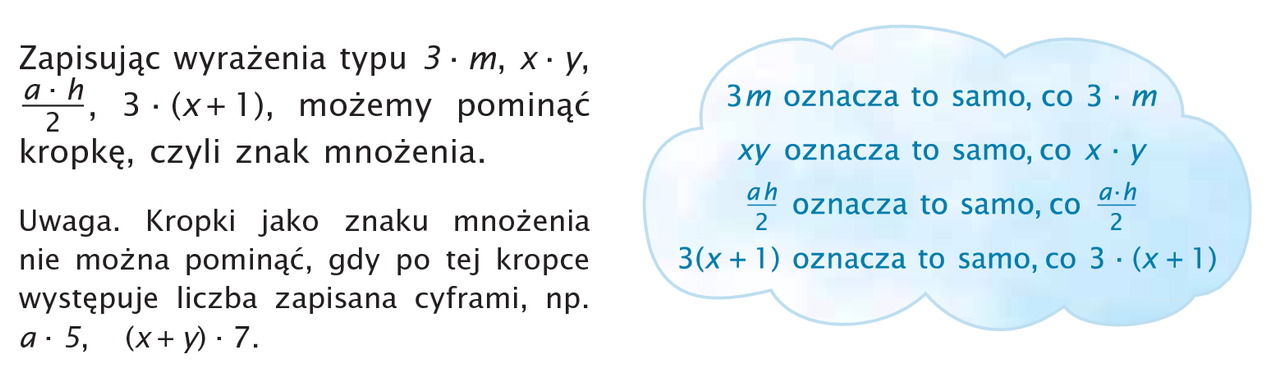 Zwróćcie uwagę na zapis poniższych wyrażeń : liczba o 7 mniejsza od x zapisujemy jako: x – 7liczba o x mniejsza od 7 zapisujemy jako: 7 – xNazwy wyrażeń algebraicznych możemy zapisać słownie według znaków działań, które je łączą, np.:Przepisz do zeszytu: Wyrażenia algebraiczne - to liczby wraz z literami połączone znakami działań, np.:2x,         ,          2x−1,          3x − 2y + 7,           + Zapis matematycznyZapis słownyx + ysuma liczb x i yx − yróżnica liczb x i yx ⋅ yiloczyn liczb x i yx : yiloraz liczb x i y2xpodwojona liczba x3xliczba trzy razy większa x0,5xpołowa liczby xx − 12liczba o 12 mniejsza od xkwadrat liczby x + suma kwadratów liczb x i ykwadrat sumy liczb x i y − różnica sześcianów liczb x i y − różnica kwadratu podwojonej liczby x i połowy sześcianu liczby y